No. BBC/								   Date: 22-08-2023PG Admission (2nd Counselling) in Department of ZoologyAdmission against vacant seats in M.Sc. 1st Semester, Department of Zoology, B. Borooah College will be held on 23-08-2023 at 11.00 am. Admission will be held as per Rank List of Gauhati University. The vacancies are only for candidates of Gauhati University. Total no. of vacant seats: 01 (UR)Sd/-Principal B. Borooah College Guwahati-7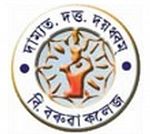 Department of ZoologyB. Borooah College: Guwahati-781007